Karen FloresUniversity of San DiegoThe invention and introduction of the microprocessor has incremented exponentially the computing power of computers, allowing them to be incorporated to medical use.  The inclusion of these devices into health care had proved to be paramount for diagnostic and monitoring of patients.  Microprocessors has helped to evolve  almost every aspect of health care delivery through the acquisition, transformation, streaming and storage of data.  Implementations and uses of health care devices has evolved to the point that there is no need of human operation or supervision . In hand with computing power and device implementation in health care, there has been an evolution on the software that control these devices.  Initially, this software was created as a set of written instructions.  Now, software applications involve complex implementations that perform different functions and communicate with other devices.  The software in a health care device is the main element that determines the device functionality.   Therefore, this software must be subject to a series of tests to guarantee that is free of design, implementation, business rules, and/or security flaws.  In addition, device and software vendors are required to disseminate and update constantly software for IoT devices in order to keep up with the demand for new functionality and the incorporation on new technology.  Therefore, vendors in charge of device software have the acquired responsibility of managing and responding adequatley to safety alerts and exposed vulnerabilities.As a result of the increased use of health care device, the proper management of the device software has become one of the main areas of concern since 2017 for ECRI (2017; 2019).  Proper software management is an important way to leverage the risks associated with incorrect functionality or security; and, it requires not only the participation of software vendors, but the vigilance from other stakeholders and organizations.  The proposal is to have a set of metrics that will allow manufacturers and software developers to assess the reliability and availability of the software for a device.  A second set of metrics will be added in order to allow the assessment of the effectiveness of current certification standards and regulations.Literature ReviewManagement of software development cycle is a complex task that requires the application of different methodologies to guarantee that all functional requirements are accomplished.  In addition to this, software is a critical component for devices that are implemented in the health care organizations (Ronquillo & Zuckerman, 2017).  Therefore, this type of software should reliable during its use.  This literature review include several research articles that are related to this issue.  The articles were searched on Pubmed database using the following keywords: software, health, care, device, quality, assurance, security.  The criteria to include the articles was the following: articles dated on 2014 or later; articles related to health care devices; articles related to software development.The incorporation of devices and their software into the health care settings, nowadays, is a common practice.  Medical device designs have increased their functionality and the complexity of their controls, as a result, their implementation is more complex (Furniss, Masci, Curzon, Mayer, & Blandford, 2015).  Furthermore, the implementation of technologies, such as the cloud, has created more fragmented implementations (Furniss et al., 2015; Saxon, 2016).  The development of content, diagnostic tools and treatments using mobile platforms has transformed the way patients are engaged with their treatments (Saxon, 2016).  The continuous adoption of medical devices has helped to optimize resource and improve quality of care (Giacomozzi, C; Martelli, 2016).Although, the introduction of medical devices has benefited health care provision there has been some risks associated with it.  During the introduction of the health care devices into health care settings, the first problems to arise are related to hardware, yet, as hardware becomes more reliable, software problems are the ones that begin to surface (Furniss et al., 2015).  These failures can result in unintended consequences that are hard to detect, challenging to monitor and harmful to the patient (Ronquillo & Zuckerman, 2017).  Furthermore, these failures can also be attributed to the addition of use cases for these devices (Furniss et al., 2015).  Even more, the integration of devices with communication capabilities with internet and other devices has introduced cybersecurity issues to the management of devices (Ronquillo & Zuckerman, 2017).On the other hand, the regulatory landscape for health care devices is inconsistent and remain highly controversial (Ronquillo & Zuckerman, 2017).  Furthermore, the health care industry has not yet adopted standards for mobile devices (Hewitt, Dolezel, & McLeod, 2017).  In a review by Ronquillo & Zuckerman (2017), they detected that between 2011 and 2015 most medical devices were recalled  due to software defects that would likely cause serious harm to patients. Even with Food and Drug Administration regulatory measures, Sorenson & Drummond (2014) point out that there are many high risk devices that are not fully evaluated and a great majority has not gone through a premarket assessment.  Therefore, it becomes necessary to establish a common path of certification that allows manufacturers, end-users and organizations to evaluate whether a health care device is safe to be integrated into a health care setting.As pointed out by Sorenson & Drummond (2014), health care devices are not the same as drugs, therefore, they should not be submitted to the same regulatory standards. It is necessary to improve device regulation by enhancing the existing regulatory framework, strengthening premarket evidence standards and requirements, and , improving post-market monitoring (Sorenson & Drummond, 2014).  All of these improvements can be implemented through the design of a device management framework that will allow to leverage risks and complex systems (Furniss et al., 2015; Rasmussen & Svedung, 2000).  These framework can take in account different aspects of device vigilance, such as the incorporation of certification modes based existing certifications (Neto, Figueiredo Damásio, Monthaler, & Morais, 2015), requirement of sufficient evidence for use cases, a unique device identifier system (Sorenson & Drummond, 2014), and software analysis (Dey, Ashour, Shi, Fong, & Tavares, 2018; Höss et al., 2014; Neto et al., 2015).Identified SolutionOne of the challenges to leverage the risks of using medical devices during health care provision is the development of the appropriate framework that will involve all stakeholders and processes performed during the development and use of software intended for medical devices.  Furniss et al. (2015) discuss the complexity of this problem and proposes a framework that takes in consideration all of the parts involved in the software development cycle of the device and its group of users.  This idea is also supported by Giacomozzi, C & Martelli (2016) and Neto, Figueiredo Damásio, Monthaler, & Morais (2015), whom also proposed different frameworks for devices certification.Since the landscape on which medical devices is complex, the risks associated with management gaps have to include a comprehensive cycle that includes various levels of risk management.  Rasmussen & Svedung (2000) on their seminal work, propose the idea of having systems within systems and multiple levels of analysis in order to perform a sociotechnical analysis for identifying risks.  Rasmussen & Svedung (2000) propose six levels of risk during the analysis of risks and safety in health care.  For this specific scenario, five levels of risk will be proposed to build a framework in which different stakeholders will take action.  Figure 1 presents the proposed structure for the flow of information during the management of software for medical devices.  This framework includes 5 levels: government; regulators and associations; company; management; and, work.On the government level, it will be responsibility of the government to create regulations, policies and procedures for premarket preview of software devices.  Government should take in account that, while devices are different from drugs, they must be reviewed requiring sufficient evidence (Sorenson & Drummond, 2014).  This will avoid that potentially high risk devices to reach the market without any review process or studies demonstrating their efficacy.  Furthermore, since the functionality during the commercial use and controls of medical devices are constantly becoming more complex, the government should also enforce continuous post-market vigilance (Sorenson & Drummond, 2014).On the regulator and associations level, there are a few actions that this group of stakeholders can take over.  First, this group should take ownership of a division for registry of medical devices (i.e.: Unique Device Registry)(Sorenson & Drummond, 2014).  This group will have to take ownership of developing and creating industry standards for medical devices on which medical manufacturers can rely on.  Moreover, this group should determine a certification model based on existing certification standards or alternate means of certification (argument based approach or safety quality model) (Neto et al., 2015).  Finally, as recommended by Rasmussen & Svedung (2000), this group should take on the report of incidents to government level.The company level should be in charge of applying best practices that align and supports processes that comply with certification requirements.  In the case of using and argument based approach for certification, the company should provide safety cases for certification authorities to assess them (Neto et al., 2015).  For the safety quality model certification approach, the company should provide quality questions in order to guide assessors to decide whether a software product is safe or not (Neto et al., 2015).  The company level should rely on the documental evidence provided by the management level.  Moreover, company level should be accountable of incidents reported to regulators and associations level.Management level should provide documental evidence for the software use cases taking in account hardware, software, user interfaces, computer integrating groups within the work setting, within the different layers of interaction (Furniss et al., 2015).  This level will assist to acknowledge the increase in use cases and interactions of the devices.  As a result, this level should be able to identify whether a medical device has a more complex functionality or interaction.  This will also help to identify risks associated risk of design and use (Furniss et al., 2015).  Furthermore, this level should keep track of changes on functionality and risk with a documental log.Finally, work level should take ownership of all the stages that are related to the software development cycle.  This level should be able to provide documentation of the implemented code and provide track of code changes through versioning methods (Frydman, Ruiz, Heymann, César, & Miller, 2014; Höss et al., 2014) and digital signature.  Moreover, this level should be able to assess architecture for procedures that detects tampering (Dey et al., 2018) and identify security threats by design or default (Frydman et al., 2014).  This risk analysis should be followed by a risk mitigation process that align with certification process and company best practices (Höss et al., 2014).The selected approach aims to leverage the increasing landscape on which medical devices are interacting.  This approach aims to be a comprehensive approach that targets different levels that are in charge of the proper function of medical devices.  Most approaches reviewed leverage at some level the problem of managing software for medical devices and, at times, do not take in account lower or upper levels.  Therefore, these approaches were not comprehensive and represented a partial solution for the problem.  This approach represents the merging of different approaches using as a base the Proactive Risk Management Framework proposed by Rasmussen & Svedung (2000) and intends to provide a framework that can adapted to the increasing complexity of medical devices use.Failure Mode Effect AnalysisThe failure mode analysis was performed, first, by reviewing current literature.  After literature review, there was a review of the process that would be necessary for the management of the software for medical devices.  Figure 2.  The image is the graphical representation of the series of proposed steps that can be followed during the process of IoT medical software vigilance process.  The process is divided by its main actors and their tasks.  The process was reviewed and each step of the process was grouped by stakeholder and by chronological order.  Later, a risk analysis was performed for each step.  Each of the risks were identified and introduced into the Table 1. Failure Mode Analysis for IoT Medical Device Software Vigilance Flow.  On the other hand, Table 2. Failure Mode and Effect Analysis for IoT Medical Device Software Vigilance Flow, identifies the actions that will be needed to leverage the risks.Quality MeasureTable 3. Quality Measures for Monitoring Software for IoT Devices contains the recommended quality measures needed to monitor software for IoT devices for health care applications.  Measurement are presented in relation to the IoT Medical Devices Software Vigilance Workflow presented in previous sections.  Measurements presented for steps 1 through 3 have the main goal to help manufacturers and software developers to identify the Mean Time Between Failures and Mean Time to Recovery/Repair.  These two metrics are useful while assessing reliability and availability of a device and its software (Sandler, Ohstrom, Moy, & McVay, 2010; Siemens, 2011). Measurements for Step 1 will be recorded and taken by the development team of the software application.  Data must be delivered every team a team intends to release code for use in production.  Management team will be in charge of collecting these data and reviewing it.  Step 2 metrics can be generated from the metrics handed by the data team on Step 1.  These metrics are intended to be summarized view of the metrics taken by the development team.  Therefore, they must be delivered every team there is a plan to release a new version of the code to production.For step 3 metric Non-compliant certification reasons, the main purpose of this step is the review of best practices for code development and the evaluation of risks for the code before it is released to production.  The data for this metric can be generated as a checklist of items that meets the certification requirements.  Endpoint incidents and Mean Time to Repair metrics will be used as a way to monitor the reliability and availability of the overall product.  As a result, these two metrics must be taken as a measurement of time from the discovery to the time of code release and will be reported every 6 months.Measurements related to steps 4 and 5 are proposed as a form of monitoring and correlating failures that can be present in one or more manufacturers and have an impact for the whole industry.  The main intention of these measurements is to assess the effectiveness of current certification standards and regulations.  These measurements will be a collection of events that took occurrence over one calendar year and will be reported to the upper level and public in general.ConclusionFor some years, medical devices have been increasingly taking a central role in the provision of health care (Giacomozzi, C; Martelli, 2016; Sorenson & Drummond, 2014).  The use case scenarios, design, functionality and controls have become increasingly complex within the clinical setting and, as a result, the systems that use these devices have become more complex and fragmented (Furniss et al., 2015).  Initial problems detected on medical devices are related to hardware malfunction and, later, to their software (Furniss et al., 2015).  These software problem can result in unintended consequences that are challenging to detect and monitor (Giacomozzi, C; Martelli, 2016).  In the case of United States, the FDA is the organism in charge of reviewing the marketing of medical devices, yet, there is no consistent regulatory landscape for devices on commercial use (Ronquillo & Zuckerman, 2017)(§807.81 CFR; §820 CFR).One of the challenges to leverage the risks of using medical devices during health care provision is the development of the appropriate framework that will involve all stakeholders and processes performed during the development and use of software intended for medical devices.  Furniss et al. (2015) discuss the complexity of this problem and proposes a framework that takes in consideration all of the parts involved in the software development cycle of the device and its group of users.  This idea is also supported by Giacomozzi, C & Martelli (2016) and Neto, Figueiredo Damásio, Monthaler, & Morais (2015), whom also proposed different frameworks for devices certification.The paper proposes a process that includes most of the stakeholders involved in the design, development, implementation, and review of health care devices.  This process can act as a framework that is divided into 5 steps that holds the tasks necessary to assess the risks of releasing a new device and/or use case to the market.  The process intention is to become a self-evaluating framework that can serve as a tool for evaluating risks and measuring the availability and reliability of software vendors.  This process also provides a framework for the assessment of the timeliness of current regulations and certifications in regards to the introduction to new technologies and use cases.  Nevertheless, this process is limited by the communication and compliance of all stakeholders, therefore, in order to be effective all stakeholders must be committed to it in order to work.Dey, N., Ashour, A. S., Shi, F., Fong, S. J., & Tavares, J. M. R. S. (2018). Medical cyber-physical systems: A survey. Journal of Medical Systems, 42(4), 1–13. https://doi.org/10.1007/s10916-018-0921-xECRI. (2017). Top 10 Health Technology Hazards for. Health Devices, (November 2016).Frydman, M., Ruiz, G., Heymann, E., César, E., & Miller, B. P. (2014). Automating risk analysis of software design models. Scientific World Journal, 2014. https://doi.org/10.1155/2014/805856Furniss, D., Masci, P., Curzon, P., Mayer, A., & Blandford, A. (2015). Exploring medical device design and use through layers of Distributed Cognition: How a glucometer is coupled with its context. Journal of Biomedical Informatics, 53, 330–341. https://doi.org/10.1016/j.jbi.2014.12.006Giacomozzi, C; Martelli, F. (2016). Health software: a new CEI Guide for software management in medical environment. Annali Dell’Istituto Superiore Di Sanita, 52(4), 524–529. https://doi.org/10.4415/ANN_16_04_11Hazards, H. T. (2019). 2019 Top Ten Health Technology Hazards (10/2019).Hewitt, B., Dolezel, D., & McLeod, A. (2017). Mobile Device Security: Perspectives of Future Healthcare Workers. Perspectives in Health Information Management, 14(Winter). Retrieved from https://www.scopus.com/inward/record.uri?eid=2-s2.0-85045048263&partnerID=40&md5=974ec6b5e4790bad1d85e9992d1f5275Höss, A., Lampe, C., Panse, R., Ackermann, B., Naumann, J., & Jäkel, O. (2014). First experiences EN 62304. Radiation Oncology (London, England), 9, 79. https://doi.org/10.1186/1748-717X-9-79MITRE. (2018, March 30). About CWE. Retrieved from CWE: https://cwe.mitre.org/about/index.htmlNeto, J. A., Figueiredo Damásio, J., Monthaler, P., & Morais, M. (2015). Product-based Safety Certification for Medical Devices Embedded Software. Studies in Health Technology and Informatics, 216, 227–231. https://doi.org/10.3233/978-1-61499-564-7-227Rasmussen, J., & Svedung, I. (2000). Proactive Risk Management in a Dynamic Society. Karlstad: Swedish Rescue Services …. https://doi.org/10.16250/j.32.1374.2016270Ronquillo, J. G., & Zuckerman, D. M. (2017). Software-Related Recalls of Health Information Technology and Other Medical Devices: Implications for FDA Regulation of Digital Health. Milbank Quarterly, 95(3), 535–553. https://doi.org/10.1111/1468-0009.12278Sandler, K., Ohstrom, L., Moy, L., & McVay, R. (2010). Killed by Code : Software Transparency in Implantable Medical Devices. Heart.Santos, S. (2019, January). Virutal health clinics are expanding in China. Retrieved from AndroidPIT: https://www.androidpit.com/virtual-health-clinics-in-chinaSaxon, L. A. (2016). Mobile Health Application Solutions. Circulation: Arrhythmia and Electrophysiology, 9(2), 1–11. https://doi.org/10.1161/CIRCEP.115.002477Siemens. (2011). Mean Time Between Failures ( MTBF ) Background information on MTBF, 5.Sorenson, C., & Drummond, M. (2014). Improving medical device regulation: The United States and Europe in perspective. Milbank Quarterly, 92(1), 114–150. https://doi.org/10.1111/1468-0009.12043AppendixTablesTable . Failure Mode Analysis for IoT Medical Device Software Vigilance FlowTable . Failure Mode and Effect Analysis for IoT Medical Device Software Vigilance FlowTable . Quality Measures for Monitoring Software for IoT DevicesFigure 1. Structure Information Flow for the Management of Software for Medical Devices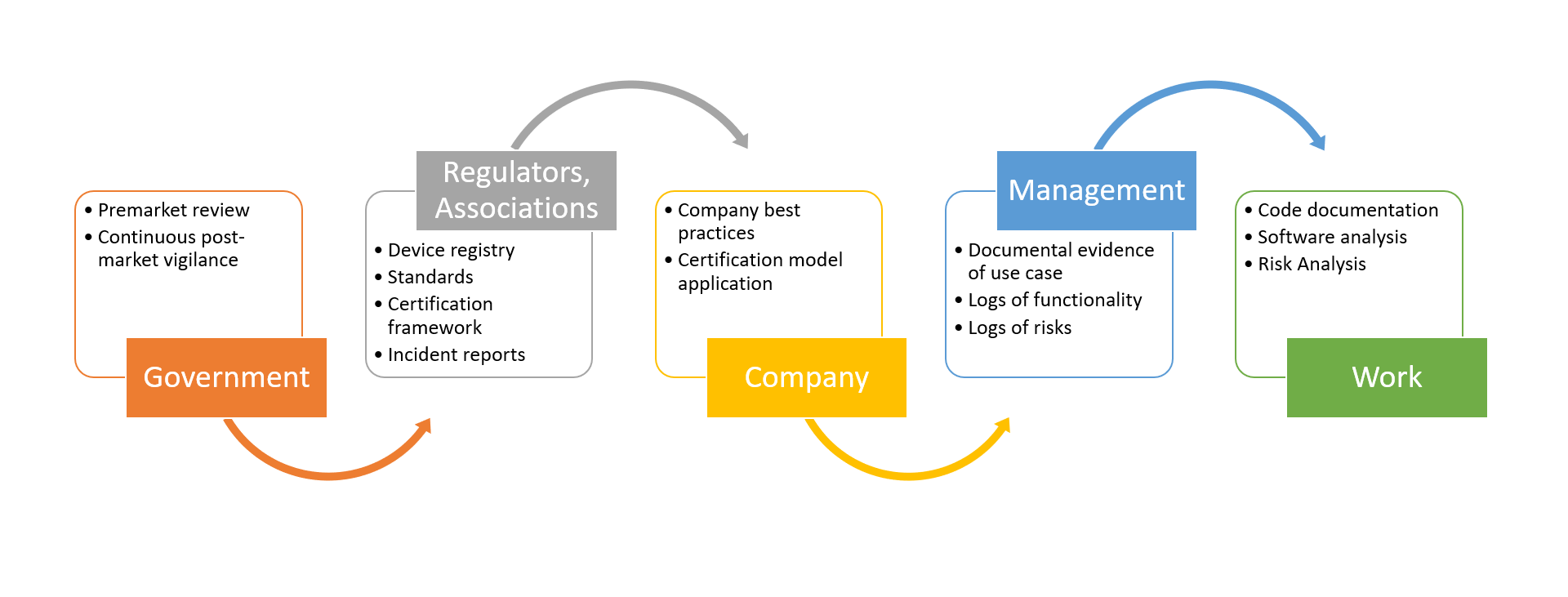 Figure 1. This figure is a schematic representation of the Structure Information Flow for the Management of Software devices.  This model is based on the approach proposed by Rasmussen & Svedung (2000) on which it has six levels of hierarchy.  On the proposed model, there are 5 levels of interaction that includes the following stakeholders: government; regulators & associations; company; management; and, work.Figure 2. IoT Medical Device Software Vigilance Flow DiagramFigure .  The image is the graphical representation of the series of proposed steps that can be followed during the process of IoT medical software vigilance process.  The process is divided by its main actors and their tasks.StepFailure ModeFailure CauseFailure EffectLikelihood OccurrenceLikelihood DetectionRPNActions to Reduce Occurrences of Failure1. 1. Release candidate for medical device softwareThere is no established repository for codeCode may be stored locally on a machine or serverLoss of code71070Have at least to strategies for storing code that include local and remote repository1. 1. Release candidate for medical device softwareThere is no versioning strategy for code and there is no form to identify the code that will be released with the deviceThere is no versioning strategy applied for continuous integrationLoss of code71070Implement strategies for code versioning and continuous integration1. 1. Release candidate for medical device softwareCode has been loss due to disasterNatural disaster that may cause loss of hardwareLoss of code71070Have at least to strategies for storing code that include local and remote repository1.2. Perform software analysis for risksInformation is not sufficient or non-existentLack of strategies for storing documentationsLoss of documentation5735Implement strategies for remote and local documentation storing1.2. Perform software analysis for risksStakeholder does not have all the knowledge on the processLack of strategies for knowledge transfer and documentationDelay in process review5630Implement checklists of requirements before submitting information1.2. Perform software analysis for risksLoss of information after delivery by the reviewerNatural disaster and manmade actionsDelay in process review5630Implement strategies for remote and local documentation storing1.3. Risk detected?Too many risks detectedLack of implementation of best practices during software developmentDelay in code release8864Implement strategies for detecting risks at every iteration of code development cycle1.3. Risk detected?No technical capacity for detecting risksLack of training or documentationIncrease in cybersecurity risks9981Implement training strategies of third party services1.3. Risk detected?No detection of high risk issuesLack of training or documentationIncrease in cybersecurity risks9981Implement training strategies of third party services1.4. Apply risk mitigation methodsNo technical capacity for mitigating risksLack of training or documentationIncrease in cybersecurity risks7856Implement training strategies of third party services1.4. Apply risk mitigation methodsNo financial capacity for mitigating risksLack of financial resourcesIncrease in cybersecurity risks9981Implement open-source technologies1.4. Apply risk mitigation methodsMitigation methods do not decrease risksLack of training or documentationIncrease in cybersecurity risks1010100Implement training strategies of third party services1.5. Provide documental evidence of Risk AnalysisLoss of information by the stakeholderStorage of information locallyLoss of documentation7856Implement strategies for storing code and documents that include local and remote repository1.5. Provide documental evidence of Risk AnalysisLoss of information by receiverStorage of information locallyLoss of documentation7856Implement strategies for storing code and documents that include local and remote repository1.5. Provide documental evidence of Risk AnalysisLoss of information due to disastersStorage of information locallyLoss of documentation7856Implement strategies for storing code and documents that include local and remote repository1.6. Release Candidate Digital SignatureCompany is not able to issue a certificateCompany may be on first steps of development and foundationLoss of trust6954Digital sign strategies with SHA-2541.6. Release Candidate Digital SignatureLoss of Certificate or Digital SignatureInformation lossLoss of code validation5420Implement strategies for storing document or keys that include local and remote repository1.6. Release Candidate Digital SignatureExpiring keyLack of vigilance over key management processesSoftware malfunction51050Have programmed processes for replacing keys1.7. Document CodeLoss of information by the stakeholderStorage of information locallyLoss of documentation7856Implement strategies for storing code and documents that include local and remote repository1.7. Document CodeLoss of information by receiverStorage of information locallyLoss of documentation7856Implement strategies for storing code and documents that include local and remote repository1.7. Document CodeLoss of information due to disastersStorage of information locallyLoss of documentation7856Implement strategies for storing code and documents that include local and remote repository1.8. Release Software documentationLoss of information by the stakeholderStorage of information locallyLoss of documentation7856Implement strategies for storing code and documents that include local and remote repository1.8. Release Software documentationLoss of information by receiverStorage of information locallyLoss of documentation7856Implement strategies for storing code and documents that include local and remote repository1.8. Release Software documentationLoss of information due to disastersStorage of information locallyLoss of documentation7856Implement strategies for storing code and documents that include local and remote repository2.1. Is this a new use case for device?Information is not sufficient or non-existentLack of strategies for storing documentationsLoss of documentation5735Implement strategies for remote and local documentation storing2.1. Is this a new use case for device?Stakeholder does not have all the knowledge on the processLack of strategies for knowledge transfer and documentationDelay in process review5630Implement checklists of requirements before submitting information2.1. Is this a new use case for device?Insufficient knowledge on business rulesLack of strategies for knowledge transfer and documentationDelay in process review5630Implement checklists of requirements before submitting information2.2. Review previous use cases and incorporate previous risk analysisInformation is not sufficient or non-existentLack of strategies for storing documentationsLoss of documentation5735Implement strategies for remote and local documentation storing2.2. Review previous use cases and incorporate previous risk analysisStakeholder does not have all the knowledge on the processLack of strategies for knowledge transfer and documentationDelay in process review5630Implement checklists of requirements before submitting information2.2. Review previous use cases and incorporate previous risk analysisLoss of information after delivery by the reviewerNatural disaster and man-made actionsDelay in process review5630Implement strategies for remote and local documentation storing2.3. Define and document use casesInformation is not sufficient or non-existentLack of strategies for storing documentationsLoss of documentation5735Implement strategies for remote and local documentation storing2.3. Define and document use casesStakeholder does not have all the knowledge on the processLack of strategies for knowledge transfer and documentationDelay in process review5630Implement checklists of requirements before submitting information2.3. Define and document use casesInsufficient knowledge on business rulesLack of strategies for knowledge transfer and documentationDelay in process review5630Implement checklists of requirements before submitting information2.4. Incorporate: Software documentation, Risk analysis, Use CasesLoss of information by the stakeholderStorage of information locallyLoss of documentation7856Implement strategies for storing code and documents that include local and remote repository2.4. Incorporate: Software documentation, Risk analysis, Use CasesLoss of information by receiverStorage of information locallyLoss of documentation7856Implement strategies for storing code and documents that include local and remote repository2.4. Incorporate: Software documentation, Risk analysis, Use CasesLoss of information due to disastersStorage of information locallyLoss of documentation7856Implement strategies for storing code and documents that include local and remote repository3.1. Review documentation and release candidateInformation is not sufficient or non-existentLack of strategies for storing documentationsLoss of documentation5735Implement strategies for remote and local documentation storing3.1. Review documentation and release candidateStakeholder does not have all the knowledge on the processLack of strategies for knowledge transfer and documentationDelay in process review5630Implement checklists of requirements before submitting information3.1. Review documentation and release candidateLoss of information after delivery by the reviewerNatural disaster and manmade actionsDelay in process review5630Implement strategies for remote and local documentation storing3.2. Following best practices?Information is not sufficient or non-existentLack of strategies for storing documentationsLoss of documentation5735Implement strategies for remote and local documentation storing3.2. Following best practices?Stakeholder does not have all the knowledge on the processLack of strategies for knowledge transfer and documentationDelay in process review5630Implement checklists of requirements before submitting information3.2. Following best practices?Insufficient knowledge on business rulesLack of strategies for knowledge transfer and documentationDelay in process review5630Implement checklists of requirements before submitting information3.3.Correct development processInformation is not sufficient or non-existentLack of strategies for storing documentationsLoss of documentation5735Implement strategies for remote and local documentation storing3.3.Correct development processStakeholder does not have all the knowledge on the processLack of strategies for knowledge transfer and documentationDelay in process review5630Implement checklists of requirements before submitting information3.3.Correct development processInsufficient knowledge on business rulesLack of strategies for knowledge transfer and documentationDelay in process review5630Implement checklists of requirements before submitting information3.4. Compliance with certification model?Insufficient knowledge on current certificationLack of strategies for knowledge transfer and documentationDelay in process review5630Implement checklists of requirements before submitting information3.4. Compliance with certification model?Insufficient documentationLack of strategies for storing documentationsDelay in process review5630Implement checklists of requirements before submitting information3.4. Compliance with certification model?No agreement on certification model by reviewerLack of regulatory authorities involvement and participationDelay in process review7749Request requirement before submission3.5. Provide certification compliance evidenceLoss of information by the stakeholderStorage of information locallyLoss of documentation7856Implement strategies for storing code and documents that include local and remote repository3.5. Provide certification compliance evidenceLoss of information by receiverStorage of information locallyLoss of documentation7856Implement strategies for storing code and documents that include local and remote repository3.5. Provide certification compliance evidenceLoss of information due to disastersStorage of information locallyLoss of documentation7856Implement strategies for storing code and documents that include local and remote repository3.6.  Incorporate: Software documentation, Risk analysis, Use Cases, Certification ComplianceLoss of information by the stakeholderStorage of information locallyLoss of documentation7856Implement strategies for storing code and documents that include local and remote repository3.6.  Incorporate: Software documentation, Risk analysis, Use Cases, Certification ComplianceLoss of information by receiverStorage of information locallyLoss of documentation7856Implement strategies for storing code and documents that include local and remote repository3.6.  Incorporate: Software documentation, Risk analysis, Use Cases, Certification ComplianceLoss of information due to disastersStorage of information locallyLoss of documentation7856Implement strategies for storing code and documents that include local and remote repository4.1. Review documental evidenceInformation is not sufficient or non-existentLack of strategies for storing documentationsLoss of documentation5735Implement strategies for remote and local documentation storing4.1. Review documental evidenceStakeholder does not have all the knowledge on the processLack of strategies for knowledge transfer and documentationDelay in process review5630Implement checklists of requirements before submitting information4.1. Review documental evidenceLoss of information after delivery by the reviewerNatural disaster and manmade actionsDelay in process review5630Implement strategies for remote and local documentation storing4.2. Software complies with certification standards?Insufficient knowledge on current certificationLack of strategies for knowledge transfer and documentationDelay in process review5630Implement checklists of requirements before submitting information4.2. Software complies with certification standards?Insufficient documentationLack of strategies for storing documentationsDelay in process review5630Implement checklists of requirements before submitting information4.2. Software complies with certification standards?No agreement on certification model by reviewerLack of regulatory authorities involvement and participationDelay in process review7749Request requirement before submission4.3. Issue recommendationsInformation is not sufficient or non-existentLack of strategies for storing documentationsLoss of documentation5735Implement strategies for remote and local documentation storing4.3. Issue recommendationsStakeholder does not have all the knowledge on the processLack of strategies for knowledge transfer and documentationDelay in process review5630Implement checklists of requirements before submitting information4.3. Issue recommendationsLoss of information after delivery by the reviewerNatural disaster and manmade actionsDelay in process review5630Implement strategies for remote and local documentation storing4.4. Device Registry with software digital signatureNo strategy for device registryLack of agreement between Regulators & AssociationsDelay in process51050Implement a common repository for device registry4.4. Device Registry with software digital signatureLoss of information due to disastersStorage of information in only one repositoryLoss of information71070Implement strategies for storing data and documents that include local and remote repository4.4. Device Registry with software digital signatureData BreachLack of cybersecurity strategiesData compromised41040Implement strategies for data encryption and firewall security4.5. Unique Device Registry with software digital signatureNo strategy for device registryLack of agreement between Regulators & AssociationsDelay in process51050Implement a common repository for device registry4.5. Unique Device Registry with software digital signatureLoss of information due to disastersStorage of information in only one repositoryLoss of information71070Implement strategies for storing data and documents that include local and remote repository4.5. Unique Device Registry with software digital signatureData BreachLack of cybersecurity strategiesData compromised41040Implement strategies for data encryption and firewall security4.6.  Incorporate: Software documentation, Risk analysis, Use Cases, Certification Compliance, Device RegistryLoss of information by the stakeholderStorage of information locallyLoss of documentation7856Implement strategies for storing code that include local and remote repository4.6.  Incorporate: Software documentation, Risk analysis, Use Cases, Certification Compliance, Device RegistryLoss of information by receiverStorage of information locallyLoss of documentation7856Implement strategies for storing code that include local and remote repository4.6.  Incorporate: Software documentation, Risk analysis, Use Cases, Certification Compliance, Device RegistryLoss of information due to disastersStorage of information locallyLoss of documentation7856Implement strategies for storing code that include local and remote repository5.1. Device and software reviewInformation is not sufficient or non-existentLack of strategies for storing documentationsLoss of documentation5735Implement strategies for remote and local documentation storing5.1. Device and software reviewStakeholder does not have all the knowledge on the processLack of strategies for knowledge transfer and documentationDelay in process review5630Implement checklists of requirements before submitting information5.1. Device and software reviewLoss of information after delivery by the reviewerNatural disaster and manmade actionsDelay in process review5630Implement strategies for remote and local documentation storing5.2. Sufficient documental evidence?Loss of information by the stakeholderStorage of information locallyLoss of documentation7856Implement strategies for storing code that include local and remote repository5.2. Sufficient documental evidence?Loss of information by receiverStorage of information locallyLoss of documentation7856Implement strategies for storing code that include local and remote repository5.2. Sufficient documental evidence?Loss of information due to disastersStorage of information locallyLoss of documentation7856Implement strategies for storing code that include local and remote repository5.3. Issue recommendationsInformation is not sufficient or non-existentLack of strategies for storing documentationsLoss of documentation5735Implement strategies for remote and local documentation storing5.3. Issue recommendationsStakeholder does not have all the knowledge on the processLack of strategies for knowledge transfer and documentationDelay in process review5630Implement checklists of requirements before submitting information5.3. Issue recommendationsLoss of information after delivery by the reviewerNatural disaster and manmade actionsDelay in process review5630Implement strategies for remote and local documentation storing5.4. Compliance with existing regulations?Insufficient knowledge on current regulationsLack of strategies for knowledge transfer and documentationDelay in process review5630Implement checklists of requirements before submitting information5.4. Compliance with existing regulations?Insufficient documentationLack of strategies for storing documentationsDelay in process review5630Implement checklists of requirements before submitting information5.4. Compliance with existing regulations?No agreement on regulations by governmentLack of regulatory authorities involvement and participationDelay in process review7749Request requirements before submission5.5. Grant market release of Medical DeviceLoss of information after delivery by the reviewerNatural disaster and manmade actionsDelay in process review5630Implement strategies for remote and local documentation storing5.5. Grant market release of Medical DeviceInsufficient knowledge on current regulationsLack of strategies for knowledge transfer and documentationDelay in process review5630Implement checklists of requirements before submitting information5.5. Grant market release of Medical DeviceInsufficient documentationLack of strategies for storing documentationsDelay in process review5630Implement checklists of requirements before submitting informationProcess Step 1.11Process StepRelease candidate for medical device softwareRelease candidate for medical device softwareRelease candidate for medical device softwareProcess Step 1.12Potential Failure ModeThere is no established repository for codeThere is no versioning strategy for code and there is no form to identify the code that will be released with the deviceCode has been loss due to disasterProcess Step 1.13Potential Cause(s)Code may be stored locally on a machine or serverThere is no versioning strategy applied for continuous integrationNatural disaster that may cause loss of hardwareProcess Step 1.14SeverityMAJORMAJORMAJORProcess Step 1.15ProbabilityCOMMONCOMMONCOMMONProcess Step 1.16Hazard ScoreFREQUENTFREQUENTFREQUENTProcess Step 1.17ActionCONTROLCONTROLCONTROLProcess Step 1.18Actions to Reduce Occurrences of FailureHave at least two strategies for storing code that include local and remote repository.  Create a procedure for constant backup.  Implement repository mirroring process.Implement strategies for code versioning and continuous integration.  Apply branching  strategy for code.  Implement number versioning strategy.Have at least two strategies for storing code that include local and remote repository.  Create a procedure for constant backup.  Implement repository mirroring process.Process Step 1.21Process StepPerform software analysis for risksPerform software analysis for risksPerform software analysis for risksProcess Step 1.22Potential Failure ModeInformation is not sufficient or non-existentStakeholder does not have all the knowledge on the processLoss of information after delivery by the reviewerProcess Step 1.23Potential Cause(s)Lack of strategies for storing documentationLack of strategies for knowledge transfer and documentationNatural disaster and manmade actionsProcess Step 1.24SeverityMAJORMODERATEMODERATEProcess Step 1.25ProbabilityCOMMONCOMMONCOMMONProcess Step 1.26Hazard ScoreCOMMONCOMMONCOMMONProcess Step 1.27ActionACCEPTACCEPTACCEPTProcess Step 1.28Actions to Reduce Occurrences of FailureImplement strategies for remote and local documentation storing. Create a procedure for constant backup.  Implement repository mirroring process.Implement checklists of requirements before submitting information.  Create processes for knowledge transfer.  Request peer review on checklists.Implement strategies for remote and local documentation storing. Create a procedure for constant backup.  Implement repository mirroring process.Process Step 1.31Process StepRisk detected?Risk detected?Risk detected?Process Step 1.32Potential Failure ModeToo many risks detectedNo technical capacity for detecting risksNo detection of high risk issuesProcess Step 1.33Potential Cause(s)Lack of implementation of best practices during software developmentLack of training or documentationLack of training or documentationProcess Step 1.34SeverityMAJORMAJORMAJORProcess Step 1.35ProbabilityFREQUENTFREQUENTFREQUENTProcess Step 1.36Hazard ScoreFREQUENTFREQUENTFREQUENTProcess Step 1.37ActionCONTROLELIMINATEELIMINATEProcess Step 1.38Actions to Reduce Occurrences of FailureImplement strategies for detecting risks at every iteration of code development cycle.  Implement quality assurance strategies at all cycles of code development.  Implement acceptance criteria for all requirements.Implement training strategies of third party services.   Implement quality assurance strategies at all cycles of code development.  Implement acceptance criteria for all requirements.Implement training strategies of third party services.   Implement quality assurance strategies at all cycles of code development.  Implement acceptance criteria for all requirements.Process Step 1.41Process StepApply risk mitigation methodsApply risk mitigation methodsApply risk mitigation methodsProcess Step 1.42Potential Failure ModeNo financial capacity for mitigating risksMitigation methods do not decrease risksLoss of information by the stakeholderProcess Step 1.43Potential Cause(s)Lack of financial resourcesLack of training or documentationStorage of information locallyProcess Step 1.44SeverityMAJORMAJORMODERATEProcess Step 1.45ProbabilityCOMMONFREQUENTFREQUENTProcess Step 1.46Hazard ScoreFREQUENTFREQUENTFREQUENTProcess Step 1.47ActionELIMINATECONTROLCONTROLProcess Step 1.48Actions to Reduce Occurrences of FailureImplement training strategies of third party services.   Implement quality assurance strategies at all cycles of code development.  Implement acceptance criteria for all requirements.Implement open-source technologies.    Implement quality assurance strategies at all cycles of code development.  Implement acceptance criteria for all requirements.Implement training strategies of third party services.   Implement quality assurance strategies at all cycles of code development.  Implement acceptance criteria for all requirements.Process Step 1.51Process StepProvide documental evidence of Risk AnalysisProvide documental evidence of Risk AnalysisProvide documental evidence of Risk AnalysisProcess Step 1.52Potential Failure ModeLoss of information by the stakeholderLoss of information by receiverLoss of information due to disastersProcess Step 1.53Potential Cause(s)Storage of information locallyStorage of information locallyStorage of information locallyProcess Step 1.54SeverityMAJORMAJORMAJORProcess Step 1.55ProbabilityCOMMONCOMMONCOMMONProcess Step 1.56Hazard ScoreFREQUENTFREQUENTFREQUENTProcess Step 1.57ActionCONTROLCONTROLCONTROLProcess Step 1.58Actions to Reduce Occurrences of FailureImplement strategies for remote and local documentation storing. Create a procedure for constant backup.  Implement repository mirroring process.Implement strategies for remote and local documentation storing. Create a procedure for constant backup.  Implement repository mirroring process.Implement strategies for remote and local documentation storing. Create a procedure for constant backup.  Implement repository mirroring process.Process Step 1.61Process StepRelease Candidate Digital SignatureRelease Candidate Digital SignatureRelease Candidate Digital SignatureProcess Step 1.62Potential Failure ModeCompany is not able to issue a certificateLoss of Certificate or Digital SignatureExpiring keyProcess Step 1.63Potential Cause(s)Company may be on first steps of development and foundationInformation lossLack of vigilance over key management processesProcess Step 1.64SeverityMAJORMAJORMAJORProcess Step 1.65ProbabilityCOMMONCOMMONCOMMONProcess Step 1.66Hazard ScoreFREQUENTOCCASIONALFREQUENTProcess Step 1.67ActionCONTROLACCEPTCONTROLProcess Step 1.68Actions to Reduce Occurrences of FailureDigital sign strategies with SHA-254.  User versioning in scripts. Add build number to code.Implement strategies for remote and local documentation storing. Create a procedure for constant backup.  Implement repository mirroring process.Have programmed processes for replacing keys.  Add alerts to stakeholder in charge of task.  Have a strategy for reminder.Process Step 1.71Process StepDocument CodeDocument CodeDocument CodeProcess Step 1.72Potential Failure ModeLoss of information by receiverLoss of information due to disastersLoss of information by the stakeholderProcess Step 1.73Potential Cause(s)Storage of information locallyStorage of information locallyStorage of information locallyProcess Step 1.74SeverityMAJORMAJORMAJORProcess Step 1.75ProbabilityCOMMONCOMMONCOMMONProcess Step 1.76Hazard ScoreFREQUENTFREQUENTFREQUENTProcess Step 1.77ActionCONTROLCONTROLCONTROLProcess Step 1.78Actions to Reduce Occurrences of FailureImplement strategies for remote and local documentation storing. Create a procedure for constant backup.  Implement repository mirroring process.Implement strategies for remote and local documentation storing. Create a procedure for constant backup.  Implement repository mirroring process.Implement strategies for remote and local documentation storing. Create a procedure for constant backup.  Implement repository mirroring process.Process Step 1.81Process StepRelease Software documentationRelease Software documentationRelease Software documentationProcess Step 1.82Potential Failure ModeLoss of information by the stakeholderLoss of information by receiverLoss of information due to disastersProcess Step 1.83Potential Cause(s)Storage of information locallyStorage of information locallyStorage of information locallyProcess Step 1.84SeverityMAJORMAJORMAJORProcess Step 1.85ProbabilityCOMMONCOMMONCOMMONProcess Step 1.86Hazard ScoreFREQUENTFREQUENTFREQUENTProcess Step 1.87ActionCONTROLCONTROLCONTROLProcess Step 1.88Actions to Reduce Occurrences of FailureImplement strategies for remote and local documentation storing. Create a procedure for constant backup.  Implement repository mirroring process.Implement strategies for remote and local documentation storing. Create a procedure for constant backup.  Implement repository mirroring process.Implement strategies for remote and local documentation storing. Create a procedure for constant backup.  Implement repository mirroring process.Process Step 2.11Process StepIs this a new use case for device?Is this a new use case for device?Is this a new use case for device?Process Step 2.12Potential Failure ModeInformation is not sufficient or non-existentStakeholder does not have all the knowledge on the processInsufficient knowledge on business rulesProcess Step 2.13Potential Cause(s)Lack of strategies for storing documentationLack of strategies for knowledge transfer and documentationLack of strategies for knowledge transfer and documentationProcess Step 2.14SeverityMAJORMODERATEMODERATEProcess Step 2.15ProbabilityCOMMONCOMMONCOMMONProcess Step 2.16Hazard ScoreCOMMONCOMMONCOMMONProcess Step 2.17ActionACCEPTACCEPTACCEPTProcess Step 2.18Actions to Reduce Occurrences of FailureImplement strategies for remote and local documentation storing. Create a procedure for constant backup.  Implement repository mirroring process.Implement checklists of requirements before submitting information.  Create processes for knowledge transfer.  Request peer review on checklists.Implement checklists of requirements before submitting information.  Create processes for knowledge transfer.  Request peer review on checklists.Process Step 2.21Process StepReview previous use cases and incorporate previous risk analysisReview previous use cases and incorporate previous risk analysisReview previous use cases and incorporate previous risk analysisProcess Step 2.22Potential Failure ModeInformation is not sufficient or non-existentStakeholder does not have all the knowledge on the processLoss of information after delivery by the reviewerProcess Step 2.23Potential Cause(s)Lack of strategies for storing documentationLack of strategies for knowledge transfer and documentationNatural disaster and manmade actionsProcess Step 2.24SeverityMAJORMODERATEMODERATEProcess Step 2.25ProbabilityCOMMONCOMMONCOMMONProcess Step 2.26Hazard ScoreCOMMONCOMMONCOMMONProcess Step 2.27ActionACCEPTACCEPTACCEPTProcess Step 2.28Actions to Reduce Occurrences of FailureImplement strategies for remote and local documentation storing. Create a procedure for constant backup.  Implement repository mirroring process.Implement checklists of requirements before submitting information.  Create processes for knowledge transfer.  Request peer review on checklists.Implement strategies for remote and local documentation storing. Create a procedure for constant backup.  Implement repository mirroring process.Process Step 2.31Process StepDefine and document use casesDefine and document use casesDefine and document use casesProcess Step 2.32Potential Failure ModeInformation is not sufficient or non-existentStakeholder does not have all the knowledge on the processInsufficient knowledge on business rulesProcess Step 2.33Potential Cause(s)Lack of strategies for storing documentationLack of strategies for knowledge transfer and documentationLack of strategies for knowledge transfer and documentationProcess Step 2.34SeverityMAJORMODERATEMODERATEProcess Step 2.35ProbabilityCOMMONCOMMONCOMMONProcess Step 2.36Hazard ScoreCOMMONCOMMONCOMMONProcess Step 2.37ActionACCEPTACCEPTACCEPTProcess Step 2.38Actions to Reduce Occurrences of FailureImplement strategies for remote and local documentation storing. Create a procedure for constant backup.  Implement repository mirroring process.Implement checklists of requirements before submitting information.  Create processes for knowledge transfer.  Request peer review on checklists.Implement checklists of requirements before submitting information.  Create processes for knowledge transfer.  Request peer review on checklists.Process Step 2.41Process StepIncorporate: Software documentation, Risk analysis, Use CasesIncorporate: Software documentation, Risk analysis, Use CasesIncorporate: Software documentation, Risk analysis, Use CasesProcess Step 2.42Potential Failure ModeLoss of information by the stakeholderLoss of information by receiverLoss of information due to disastersProcess Step 2.43Potential Cause(s)Storage of information locallyStorage of information locallyStorage of information locallyProcess Step 2.44SeverityMAJORMAJORMAJORProcess Step 2.45ProbabilityCOMMONCOMMONCOMMONProcess Step 2.46Hazard ScoreFREQUENTFREQUENTFREQUENTProcess Step 2.47ActionCONTROLCONTROLCONTROLProcess Step 2.48Actions to Reduce Occurrences of FailureImplement strategies for remote and local documentation storing. Create a procedure for constant backup.  Implement repository mirroring process.Implement strategies for remote and local documentation storing. Create a procedure for constant backup.  Implement repository mirroring process.Implement strategies for remote and local documentation storing. Create a procedure for constant backup.  Implement repository mirroring process.Process Step 3.11Process StepReview documentation and release candidateReview documentation and release candidateReview documentation and release candidateProcess Step 3.12Potential Failure ModeInformation is not sufficient or non-existentStakeholder does not have all the knowledge on the processLoss of information after delivery by the reviewerProcess Step 3.13Potential Cause(s)Lack of strategies for storing documentationLack of strategies for knowledge transfer and documentationNatural disaster and manmade actionsProcess Step 3.14SeverityMAJORMODERATEMODERATEProcess Step 3.15ProbabilityCOMMONCOMMONCOMMONProcess Step 3.16Hazard ScoreCOMMONCOMMONCOMMONProcess Step 3.17ActionACCEPTACCEPTACCEPTProcess Step 3.18Actions to Reduce Occurrences of FailureImplement strategies for remote and local documentation storing. Create a procedure for constant backup.  Implement repository mirroring process.Implement checklists of requirements before submitting information.  Create processes for knowledge transfer.  Request peer review on checklists.Implement strategies for remote and local documentation storing. Create a procedure for constant backup.  Implement repository mirroring process.Process Step 3.21Process StepFollowing best practices?Following best practices?Following best practices?Process Step 3.22Potential Failure ModeInformation is not sufficient or non-existentStakeholder does not have all the knowledge on the processInsufficient knowledge on business rulesProcess Step 3.23Potential Cause(s)Lack of strategies for storing documentationLack of strategies for knowledge transfer and documentationLack of strategies for knowledge transfer and documentationProcess Step 3.24SeverityMAJORMODERATEMODERATEProcess Step 3.25ProbabilityCOMMONCOMMONCOMMONProcess Step 3.26Hazard ScoreCOMMONCOMMONCOMMONProcess Step 3.27ActionACCEPTACCEPTACCEPTProcess Step 3.28Actions to Reduce Occurrences of FailureImplement strategies for remote and local documentation storing. Create a procedure for constant backup.  Implement repository mirroring process.Implement checklists of requirements before submitting information.  Create processes for knowledge transfer.  Request peer review on checklists.Implement checklists of requirements before submitting information.  Create processes for knowledge transfer.  Request peer review on checklists.Process Step 3.31Process StepCorrect development processCorrect development processCorrect development processProcess Step 3.32Potential Failure ModeInformation is not sufficient or non-existentStakeholder does not have all the knowledge on the processInsufficient knowledge on business rulesProcess Step 3.33Potential Cause(s)Lack of strategies for storing documentationLack of strategies for knowledge transfer and documentationLack of strategies for knowledge transfer and documentationProcess Step 3.34SeverityMAJORMODERATEMODERATEProcess Step 3.35ProbabilityCOMMONCOMMONCOMMONProcess Step 3.36Hazard ScoreCOMMONCOMMONCOMMONProcess Step 3.37ActionACCEPTACCEPTACCEPTProcess Step 3.38Actions to Reduce Occurrences of FailureImplement strategies for remote and local documentation storing. Create a procedure for constant backup.  Implement repository mirroring process.Implement checklists of requirements before submitting information.  Create processes for knowledge transfer.  Request peer review on checklists.Implement checklists of requirements before submitting information.  Create processes for knowledge transfer.  Request peer review on checklists.Process Step 3.41Process StepCompliance with certification model?Compliance with certification model?Compliance with certification model?Process Step 3.42Potential Failure ModeInsufficient knowledge on current certificationInsufficient documentationNo agreement on certification model by reviewerProcess Step 3.43Potential Cause(s)Lack of strategies for knowledge transfer and documentationLack of strategies for storing documentationLack of regulatory authorities involvement and participationProcess Step 3.44SeverityMODERATEMODERATEMAJORProcess Step 3.45ProbabilityCOMMONCOMMONCOMMONProcess Step 3.46Hazard ScoreCOMMONCOMMONCOMMONProcess Step 3.47ActionACCEPTACCEPTCONTROLProcess Step 3.48Actions to Reduce Occurrences of FailureImplement checklists of requirements before submitting information.  Create processes for knowledge transfer.  Request peer review on checklists.Implement checklists of requirements before submitting information.  Create processes for knowledge transfer.  Request peer review on checklists.Request requirement before submission.  Create processes for knowledge transfer.  Request peer review on checklists.Process Step 3.51Process StepProvide certification compliance evidenceProvide certification compliance evidenceProvide certification compliance evidenceProcess Step 3.52Potential Failure ModeLoss of information by the stakeholderLoss of information by receiverLoss of information due to disastersProcess Step 3.53Potential Cause(s)Storage of information locallyStorage of information locallyStorage of information locallyProcess Step 3.54SeverityMAJORMAJORMAJORProcess Step 3.55ProbabilityCOMMONCOMMONCOMMONProcess Step 3.56Hazard ScoreFREQUENTFREQUENTFREQUENTProcess Step 3.57ActionCONTROLCONTROLCONTROLProcess Step 3.58Actions to Reduce Occurrences of FailureImplement strategies for remote and local documentation storing. Create a procedure for constant backup.  Implement repository mirroring process.Implement strategies for remote and local documentation storing. Create a procedure for constant backup.  Implement repository mirroring process.Implement strategies for remote and local documentation storing. Create a procedure for constant backup.  Implement repository mirroring process.Process Step 3.61Process StepIncorporate: Software documentation, Risk analysis, Use Cases, Certification ComplianceIncorporate: Software documentation, Risk analysis, Use Cases, Certification ComplianceIncorporate: Software documentation, Risk analysis, Use Cases, Certification ComplianceProcess Step 3.62Potential Failure ModeLoss of information by the stakeholderLoss of information by receiverLoss of information due to disastersProcess Step 3.63Potential Cause(s)Storage of information locallyStorage of information locallyStorage of information locallyProcess Step 3.64SeverityMAJORMAJORMAJORProcess Step 3.65ProbabilityCOMMONCOMMONCOMMONProcess Step 3.66Hazard ScoreFREQUENTFREQUENTFREQUENTProcess Step 3.67ActionCONTROLCONTROLCONTROLProcess Step 3.68Actions to Reduce Occurrences of FailureImplement strategies for remote and local documentation storing. Create a procedure for constant backup.  Implement repository mirroring process.Implement strategies for remote and local documentation storing. Create a procedure for constant backup.  Implement repository mirroring process.Implement strategies for remote and local documentation storing. Create a procedure for constant backup.  Implement repository mirroring process.Process Step 4.11Process StepReview documental evidenceReview documental evidenceReview documental evidenceProcess Step 4.12Potential Failure ModeInformation is not sufficient or non-existentStakeholder does not have all the knowledge on the processLoss of information after delivery by the reviewerProcess Step 4.13Potential Cause(s)Lack of strategies for storing documentationLack of strategies for knowledge transfer and documentationNatural disaster and manmade actionsProcess Step 4.14SeverityMAJORMODERATEMODERATEProcess Step 4.15ProbabilityCOMMONCOMMONCOMMONProcess Step 4.16Hazard ScoreCOMMONCOMMONCOMMONProcess Step 4.17ActionACCEPTACCEPTACCEPTProcess Step 4.18Actions to Reduce Occurrences of FailureImplement strategies for remote and local documentation storing. Create a procedure for constant backup.  Implement repository mirroring process.Implement checklists of requirements before submitting information.  Create processes for knowledge transfer.  Request peer review on checklists.Implement strategies for remote and local documentation storing. Create a procedure for constant backup.  Implement repository mirroring process.Process Step 4.21Process StepSoftware complies with certification standards?Software complies with certification standards?Software complies with certification standards?Process Step 4.22Potential Failure ModeInsufficient knowledge on current certificationInsufficient documentationNo agreement on certification model by reviewerProcess Step 4.23Potential Cause(s)Lack of strategies for knowledge transfer and documentationLack of strategies for storing documentationLack of regulatory authorities involvement and participationProcess Step 4.24SeverityMODERATEMODERATEMAJORProcess Step 4.25ProbabilityCOMMONCOMMONCOMMONProcess Step 4.26Hazard ScoreCOMMONCOMMONCOMMONProcess Step 4.27ActionACCEPTACCEPTCONTROLProcess Step 4.28Actions to Reduce Occurrences of FailureImplement checklists of requirements before submitting information.  Create processes for knowledge transfer.  Request peer review on checklists.Implement checklists of requirements before submitting information.  Create processes for knowledge transfer.  Request peer review on checklists.Request requirement before submission.  Create processes for knowledge transfer.  Request peer review on checklists.Process Step 4.31Process StepIssue recommendationsIssue recommendationsIssue recommendationsProcess Step 4.32Potential Failure ModeInformation is not sufficient or non-existentStakeholder does not have all the knowledge on the processLoss of information after delivery by the reviewerProcess Step 4.33Potential Cause(s)Lack of strategies for storing documentationLack of strategies for knowledge transfer and documentationNatural disaster and manmade actionsProcess Step 4.34SeverityMAJORMODERATEMODERATEProcess Step 4.35ProbabilityCOMMONCOMMONCOMMONProcess Step 4.36Hazard ScoreCOMMONCOMMONCOMMONProcess Step 4.37ActionACCEPTACCEPTACCEPTProcess Step 4.38Actions to Reduce Occurrences of FailureImplement strategies for remote and local documentation storing. Create a procedure for constant backup.  Implement repository mirroring process.Implement checklists of requirements before submitting information.  Create processes for knowledge transfer.  Request peer review on checklists.Implement strategies for remote and local documentation storing. Create a procedure for constant backup.  Implement repository mirroring process.Process Step 4.41Process StepDevice Registry with software digital signatureDevice Registry with software digital signatureDevice Registry with software digital signatureProcess Step 4.42Potential Failure ModeNo strategy for device registryLoss of information due to disastersData BreachProcess Step 4.43Potential Cause(s)Lack of agreement between Regulators & AssociationsStorage of information in only one repositoryLack of cybersecurity strategiesProcess Step 4.44SeverityMAJORMAJORMAJORProcess Step 4.45ProbabilityCOMMONCOMMONOCCASIONALProcess Step 4.46Hazard ScoreFREQUENTFREQUENTFREQUENTProcess Step 4.47ActionCONTROLCONTROLCONTROLProcess Step 4.48Actions to Reduce Occurrences of FailureImplement a common repository for device registry.  Implement a standard format for information sharing, such as JSON or XML.  Implement a web service able to allow end users to register devices.Implement strategies for remote and local documentation storing. Create a procedure for constant backup.  Implement repository mirroring process.Implement strategies for data encryption and firewall security.  Implement role based access.  Implement transparent encryption on database.Process Step 4.51Process StepUnique Device Registry with software digital signatureUnique Device Registry with software digital signatureUnique Device Registry with software digital signatureProcess Step 4.52Potential Failure ModeNo strategy for device registryLoss of information due to disastersData BreachProcess Step 4.53Potential Cause(s)Lack of agreement between Regulators & AssociationsStorage of information in only one repositoryLack of cybersecurity strategiesProcess Step 4.54SeverityMAJORMAJORMAJORProcess Step 4.55ProbabilityCOMMONCOMMONOCCASIONALProcess Step 4.56Hazard ScoreFREQUENTFREQUENTFREQUENTProcess Step 4.57ActionCONTROLCONTROLCONTROLProcess Step 4.58Actions to Reduce Occurrences of FailureImplement a common repository for device registry.  Implement a standard format for information sharing, such as JSON or XML.  Implement a web service able to allow end users to register devices.Implement strategies for remote and local documentation storing. Create a procedure for constant backup.  Implement repository mirroring process.Implement strategies for data encryption and firewall security.  Implement role based access.  Implement transparent encryption on database.Process Step 4.61Process StepIncorporate: Software documentation, Risk analysis, Use Cases, Certification Compliance, Device RegistryIncorporate: Software documentation, Risk analysis, Use Cases, Certification Compliance, Device RegistryIncorporate: Software documentation, Risk analysis, Use Cases, Certification Compliance, Device RegistryProcess Step 4.62Potential Failure ModeLoss of information by the stakeholderLoss of information by receiverLoss of information due to disastersProcess Step 4.63Potential Cause(s)Storage of information locallyStorage of information locallyStorage of information locallyProcess Step 4.64SeverityMAJORMAJORMAJORProcess Step 4.65ProbabilityCOMMONCOMMONCOMMONProcess Step 4.66Hazard ScoreFREQUENTFREQUENTFREQUENTProcess Step 4.67ActionCONTROLCONTROLCONTROLProcess Step 4.68Actions to Reduce Occurrences of FailureImplement strategies for storing code that include local and remote repository.  Create a procedure for constant backup.  Implement repository mirroring process.Implement strategies for storing code that include local and remote repository.  Create a procedure for constant backup.  Implement repository mirroring process.Implement strategies for storing code that include local and remote repository.  Create a procedure for constant backup.  Implement repository mirroring process.Process Step 5.11Process StepDevice and software reviewDevice and software reviewDevice and software reviewProcess Step 5.12Potential Failure ModeInformation is not sufficient or non-existentStakeholder does not have all the knowledge on the processLoss of information after delivery by the reviewerProcess Step 5.13Potential Cause(s)Lack of strategies for storing documentationLack of strategies for knowledge transfer and documentationNatural disaster and manmade actionsProcess Step 5.14SeverityMAJORMODERATEMODERATEProcess Step 5.15ProbabilityCOMMONCOMMONCOMMONProcess Step 5.16Hazard ScoreCOMMONCOMMONCOMMONProcess Step 5.17ActionACCEPTACCEPTACCEPTProcess Step 5.18Actions to Reduce Occurrences of FailureImplement strategies for remote and local documentation storing. Create a procedure for constant backup.  Implement repository mirroring process.Implement checklists of requirements before submitting information.  Create processes for knowledge transfer.  Request peer review on checklists.Implement strategies for remote and local documentation storing. Create a procedure for constant backup.  Implement repository mirroring process.Process Step 5.21Process StepSufficient documental evidence?Sufficient documental evidence?Sufficient documental evidence?Process Step 5.22Potential Failure ModeLoss of information by the stakeholderLoss of information by receiverLoss of information due to disastersProcess Step 5.23Potential Cause(s)Storage of information locallyStorage of information locallyStorage of information locallyProcess Step 5.24SeverityMAJORMAJORMAJORProcess Step 5.25ProbabilityCOMMONCOMMONCOMMONProcess Step 5.26Hazard ScoreFREQUENTFREQUENTFREQUENTProcess Step 5.27ActionCONTROLCONTROLCONTROLProcess Step 5.28Actions to Reduce Occurrences of FailureImplement strategies for storing code that include local and remote repository. Create a procedure for constant backup.  Implement repository mirroring process.Implement strategies for storing code that include local and remote repository. Create a procedure for constant backup.  Implement repository mirroring process.Implement strategies for storing code that include local and remote repository. Create a procedure for constant backup.  Implement repository mirroring process.Process Step 5.31Process StepIssue recommendationsIssue recommendationsIssue recommendationsProcess Step 5.32Potential Failure ModeInformation is not sufficient or non-existentStakeholder does not have all the knowledge on the processLoss of information after delivery by the reviewerProcess Step 5.33Potential Cause(s)Lack of strategies for storing documentationLack of strategies for knowledge transfer and documentationNatural disaster and manmade actionsProcess Step 5.34SeverityMAJORMODERATEMODERATEProcess Step 5.35ProbabilityCOMMONCOMMONCOMMONProcess Step 5.36Hazard ScoreCOMMONCOMMONCOMMONProcess Step 5.37ActionACCEPTACCEPTACCEPTProcess Step 5.38Actions to Reduce Occurrences of FailureImplement strategies for remote and local documentation storing. Create a procedure for constant backup.  Implement repository mirroring process.Implement checklists of requirements before submitting information.  Create processes for knowledge transfer.  Request peer review on checklists.Implement strategies for remote and local documentation storing. Create a procedure for constant backup.  Implement repository mirroring process.Process Step 5.41Process StepCompliance with existing regulations?Compliance with existing regulations?Compliance with existing regulations?Process Step 5.42Potential Failure ModeInsufficient knowledge on current regulationsInsufficient documentationNo agreement on regulations by governmentProcess Step 5.43Potential Cause(s)Lack of strategies for knowledge transfer and documentationLack of strategies for storing documentationLack of regulatory authorities involvement and participationProcess Step 5.44SeverityMODERATEMODERATEMAJORProcess Step 5.45ProbabilityCOMMONCOMMONCOMMONProcess Step 5.46Hazard ScoreCOMMONCOMMONCOMMONProcess Step 5.47ActionACCEPTACCEPTCONTROLProcess Step 5.48Actions to Reduce Occurrences of FailureImplement checklists of requirements before submitting information.  Create processes for knowledge transfer.  Request peer review on checklists.Implement checklists of requirements before submitting information.  Create processes for knowledge transfer.  Request peer review on checklists.Request requirements before submission.  Create processes for knowledge transfer.  Request peer review on checklists.Process Step 5.51Process StepGrant market release of Medical DeviceGrant market release of Medical DeviceGrant market release of Medical DeviceProcess Step 5.52Potential Failure ModeLoss of information after delivery by the reviewerInsufficient knowledge on current regulationsInsufficient documentationProcess Step 5.53Potential Cause(s)Natural disaster and manmade actionsLack of strategies for knowledge transfer and documentationLack of strategies for storing documentationProcess Step 5.54SeverityMODERATEMODERATEMODERATEProcess Step 5.55ProbabilityCOMMONCOMMONCOMMONProcess Step 5.56Hazard ScoreCOMMONCOMMONCOMMONProcess Step 5.57ActionACCEPTACCEPTACCEPTProcess Step 5.58Actions to Reduce Occurrences of FailureImplement strategies for remote and local documentation storing. Create a procedure for constant backup.  Implement repository mirroring process.Implement checklists of requirements before submitting information.  Create processes for knowledge transfer.  Request peer review on checklists.Implement checklists of requirements before submitting information.  Create processes for knowledge transfer.  Request peer review on checklists.StepNameDescriptionOwnerReport toCalendar Measure1Errors per KLOCNon-corrected functional errors in code found by quality assurance team per 1000 lines of code.QA TeamManagement TeamAt every code release1Defect per KLOCNon-corrected non-functional errors found by quality assurance team per 1000 lines of code.QA TeamManagement TeamAt every code release1Application Crash RateNumber of times applications fails  after a determined number of uses.  ACR = F/UQA TeamManagement TeamAt every code release2Risks per Use CaseNumber of errors found per use cases reported by QA team at code release.  Sum of Errors per KLOC and Defect per KLOC/Use caseManagement TeamCompanyAt every code release2Patching CadenceAmount of time needed in order to respond to incidents and patching cadenceManagement TeamCompanyAt every code release3Non-compliant certification reasonsEnumeration of reasons for not complying with certification modelsCompanyRegulators & AssociationsAt every code release3Endpoint IncidentsReport of endpoint incidents that had been detected over a period of timeCompanyRegulators & Associations6 months3Mean Time to RepairAverage span of time that involves incident discovery to when a working remedy is deployed.  Time line starts at day 0 of suspected incident discovery until code release.CompanyRegulators & Associations1 year4Non-compliant certification reasonsGeneral report for reasons detected for non-compliance of certification standardsRegulators & AssociationsGovernment6 months4Issued RecommendationsGeneral report of issued recommendationsRegulators & AssociationsGovernment6 months5Reasons for non-complianceGeneral report for reasons detected for non-compliance of certification standardsGovernment1 year5Issued RecommendationsGeneral report of issued recommendationsGovernment1 year